附件1  2023年中国（海南）“冬交会”供销精品展馆（6号馆）平面图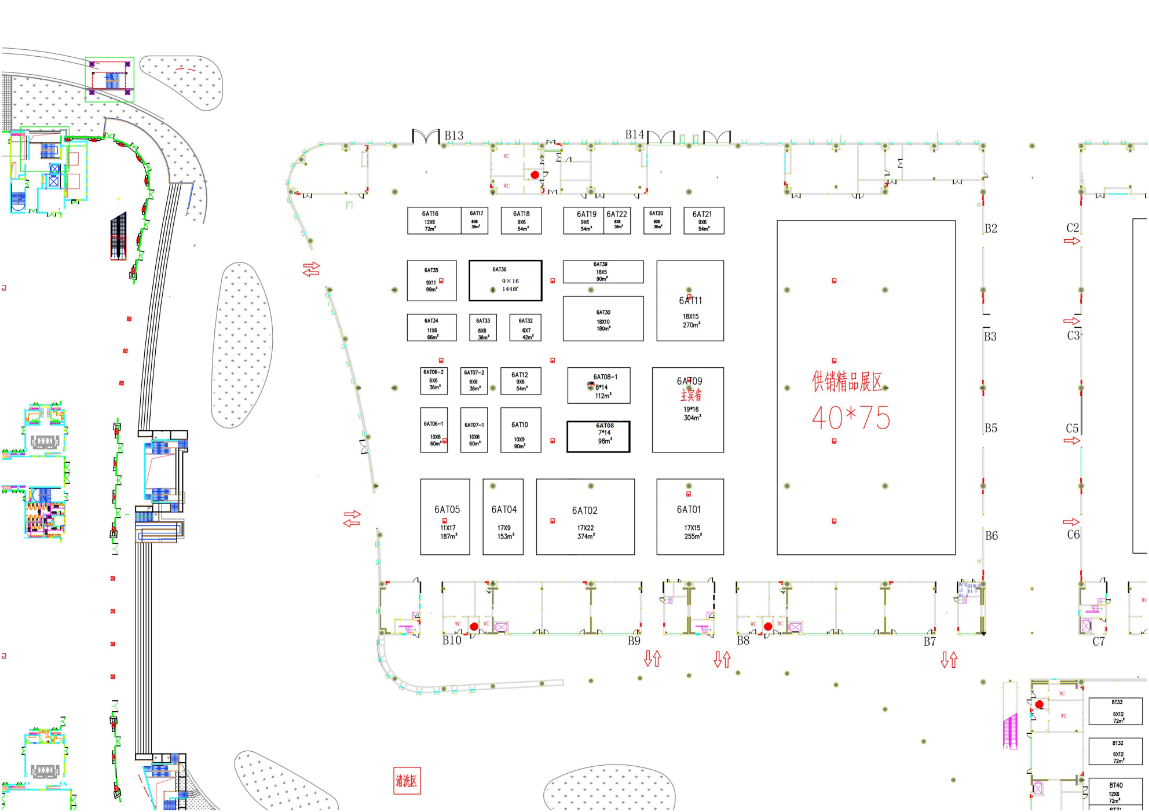 